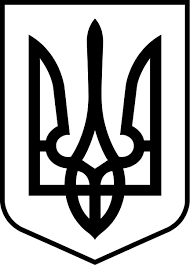 УкраїнаМЕНСЬКА МІСЬКА РАДАМенського району Чернігівської області(сорокова сесія сьомого скликання )РІШЕННЯ10 липня 2020 року	№ 283Розглянувши заяви гр. Василенко Володимира Миколайовича щодо затвердження технічної документації із землеустрою по встановленню (відновленню) меж земельної ділянки на території Менського району, за межами с. Дягова, площею 0,7000 га кадастровий номер 7423083500:05:000:0457, для ведення особистого селянського господарства, подані документи, керуючись ст.ст. 12,116,118,121,126 Земельного кодексу України, Законом України «Про землеустрій» та п. 34 ч. 1 ст. 26 Закону України «Про місцеве самоврядування в Україні» Менська міська рада ВИРІШИЛА:Затвердити технічну документацію із землеустрою по встановленню (відновленню) меж земельної ділянки, виділити в натурі (на місцевості) та передати гр. Василенку Володимиру Миколайовичу у власність земельну ділянку для ведення особистого селянського господарства, площею 0,7000 га кадастровий номер 7423083500:05:000:0457 на території Менського району, за межами с. Дягова:2.	Контроль за виконанням рішення покласти на заступника міського голови з питань діяльності виконкому Менської міської ради Гайдукевича М.В. та на постійну комісію з питань містобудування, будівництва, земельних відносин та охорони природи.Міський голова	Г.А. ПримаковПро затвердження технічної  документації із землеустрою по встановленню меж земельної ділянки гр. Василенко В.М. на території Менської міської ОТГ